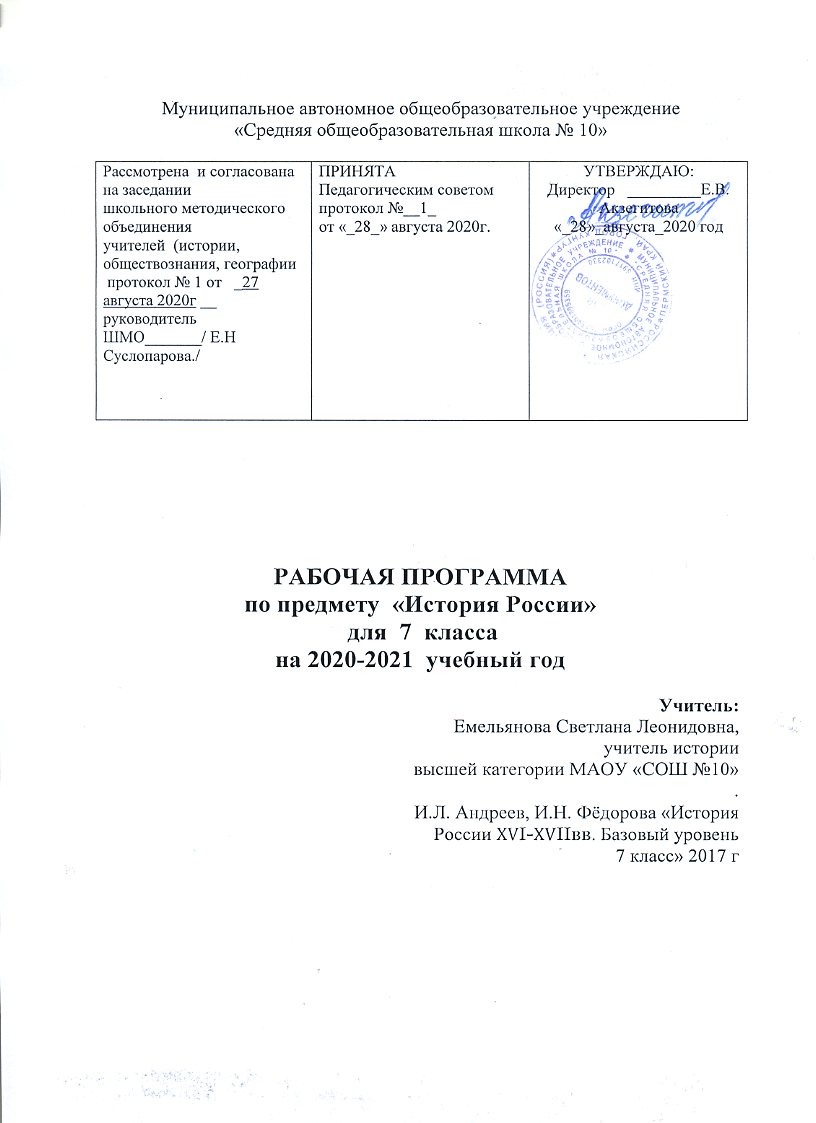 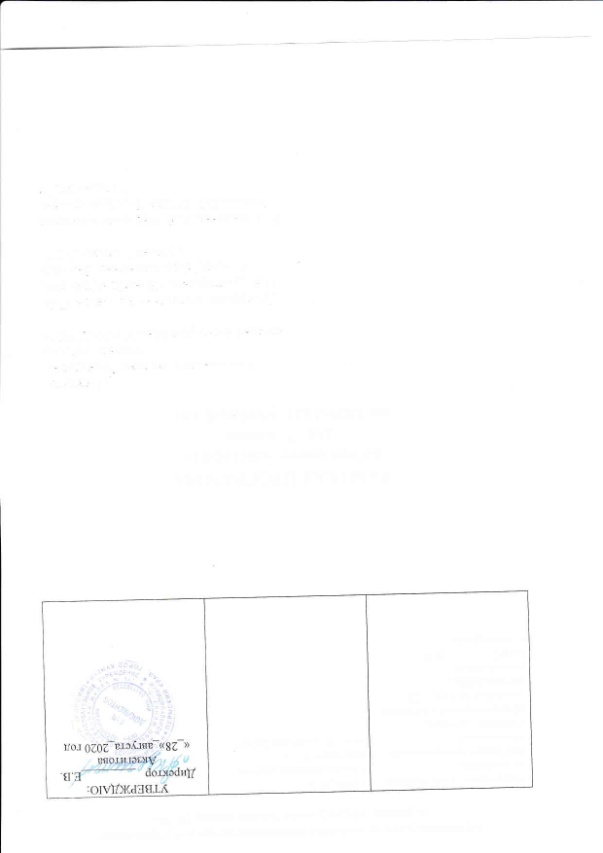 Рабочая программа по истории 7 класс (ФГОС)По учебникам:     Андреев И.Л., Фёдоров И.Н., Амосова И.В.  История России: XVI- конец XVII в. 7 кл. – М.: Дрофа, 2016. – 253 с.: ил., карт.Пояснительная запискаДанная рабочая программа по  обществознанию разработана на основе:Законы:- Федеральный закон «Об образовании в Российской Федерации» (от 29.12.2012 №273-ФЗ);- Областной закон от 14.11.2013 №26-ЗС «Об образовании в Ростовской области» ( в ред. от 24.04.2015 №362-ЗС).- Концепция нового УМК по отечественной истории включает в себя историко-культурный стандарт (ИКС)Историко-культурный стандартПрограммы:- Примерная основная образовательная программа основного общего образования (одобрена федеральным учебно-методическим объединением по общему образованию, протокол заседания от 08.04.2015 №1/15).- Примерная программа по истории для 5-10 классов, авторская программа по Истории России к предметной линии учебников И.Л.Андреева, И.Н. Фёдоров и др. издательства «Дрофа»Постановления:- Постановление Правительства Российской Федерации от 30 декабря 2015 г. № 1493 "Патриотическое воспитание граждан Российской Федерации на 2016–2020 годы"- Постановление Правительства РФ от 5 октября 2010 г. № 795 (в ред. от 7 октября 2013 г.) "О государственной программе "Патриотическое воспитание граждан Российской Федерации на 2011–2015 годы"- Постановление Главного государственного санитарного врача РФ от 29.12.2010 №189  «Об утверждении СанПиН 2.4.2.2821-10 «Санитарно-эпидемиологические требования к условиям и организации обучения в образовательных  учреждениях» (в ред.изменений №1, утв.Постановлением Главного государственного санитарного врача РФ от 29.06.2011 №85, изменений №2, утв. Постановлением Главного санитарного врача РФ от 25.12.2013 №72), изменений №3, утв. Постановлением Главного государственного санитарного врача РФ от 24.11.2015 №81).Приказы:- Приказ Минобразования России от 05.03.2004 №1089 «Об утверждении федерального компонента государственных образовательных стандартов начального общего, основного общего и среднего (полного) общего образования» (в ред.приказовМинобрнауки России  от 03.06.2008 №164, от 31.08.2008№164, от 31.08.2009 №320, от 19.10.2009 №427, от 10.11.2011 №2643, от 24.01.2012 №39), от 31.01.2012 №69, от 23.06.2015 №609);- Приказ Минобразования России от 09.03.2004 № 1312 «Об утверждении федерального базисного учебного плана и примерных учебных планов для образовательных учреждений Российской Федерации, реализующих программы общего образования» (в ред. приказов Минобрнауки России от 20.08.2008 № 241, 30.08.2010 № 889, 03.06.2011 № 1994, от 01.02.2012 №74);- Приказ Министерства общего и профессионального образования Ростовской области от 18.04.2016 №271 «Об утверждении регионального примерного недельного учебного плана для образовательных организаций, реализующих программы общего образования, расположенных на  территории Ростовской области, на 2016-2017 учебный год;- Приказ Минобразования Ростовской области от 03.06.2010 № 472 «О введении федерального государственного образовательного стандарта начального общего образования в образовательных учреждениях Ростовской области»;- Приказ Минобрнауки России от 17.12.2010 № 1897 «Об утверждении и введении в действие федерального государственного образовательного стандарта основного общего образования» (в ред. приказа Минобрнауки России от 29.12.2014 № 1644);- Приказ Минобрнауки России от 30.08.2013 № 1015 «Об утверждении Порядка организации и осуществления образовательной деятельности по основным общеобразовательным программам - Образовательным программам начального общего, основного общего и среднего общего образования»;- Приказ Минобрнауки России от 31.03.2014 № 253  (ред. От 26.01.2016) «Об утверждении федерального перечня учебников, рекомендуемых к использованию при реализации имеющих государственную аккредитацию образовательных программ начального общего, основного общего, среднего общего образования»;Письма:- письмо Минобрнауки России от 02.02.2015 № НТ-136/08 «О федеральном перечне учебников»;-  письмо Министерства общего и профессионального образования Ростовской области №24/4.1. «О  примерной   структуре  рабочих программ учителя»- Сборник  нормативных   документов  под  ред. Днепрова Э. Д .,Аркадьева А.Г.  Рекомендовано  МОРФ.М., «Дрофа»,  2008г.                                                                                          Цели и задачи курсаЦелью обучения истории является:- образование, формирование у учащегося целостной картины российской и мировой истории, учитывающей взаимосвязь всех ее этапов, их значимость для понимания современного места и роли России в мире, важность вклада каждого народа, его культуры в общую историю страны и мировую историю, формирование личностной позиции по основным этапам развития российского государства и общества, а также современного образа России.- развитие школьника и воспитание личности, способной к самоидентификации и определению своих ценностных приоритетов на основе осмысления исторического опыта своей страны и человечества в целом.На основании требований ФГОС в содержании программы предполагается реализовать актуальные в настоящее время компетентностный, личностно – ориентированный, деятельностный подходы, которые определяют задачи обучения:Задачами обучения в основной школе предмета «История» являются:- Приобретение знаний об историческом пути России с древности до наших дней в единстве общего, особенного и единичного, конкретных фактов и целостной картины исторического процесса; знаний о важнейших событиях, процессах отечественной и всемирной истории в их взаимосвязи и хронологической последовательности.- Овладение элементарными методами исторического познания, умениями работать с различными источниками исторической информации.- Воспитание в духе патриотизма, уважения к своему Отечеству – многонациональному Российскому государству, в соответствии с идеями взаимопонимания, толерантности и мира между людьми и народами, в духе демократических ценностей современного общества.- Овладение компетенциями:Познавательной: умение извлекать учебную информацию на основе сопоставительного анализа, рисунка, исторических карт, схем, оценка, сравнение, сопоставление, классификация объектов по одному или нескольким предложенным основаниям; умение работать с историческими справочниками и словарями в поиске необходимых знаний;Регулятивной: формирование целеполагания; планирование, прогнозирование, творческое решение учебных и практических задач, комбинирование известных алгоритмов деятельности в ситуациях, не предполагающих стандартное применение одного из них; объективное оценивание своего вклада в решение общих задач коллектива, владение навыками контроля, коррекции и оценки своей деятельности.Коммуникативной: овладение монологической и диалоговой речью, умение вступать в речевое общение, участвовать в диалоге; способность передавать содержание прослушанного текста в сжатом или развернутом виде в соответствии с целью учебного задания;Личностной: формирование самоопределения личности; осмысление и нравственное оценивание своей и чужой деятельности, ориентацию в социальных ролях и межличностных отношениях владение умениями совместной деятельности,Общая характеристика курсаОтбор учебного материала для содержания программы осуществлён с учётом базовых принципов школьного исторического образования, целей и задач изучения истории в основной школе, её места в системе школьного образования, возрастных потребностей и познавательных возможностей учащихся 7 класса, особенностей их социализации, а также ресурса учебного времени, отводимого на изучение предмета.Базовые принципы школьного исторического образования:идея преемственности исторических периодов, в том числе непрерывности процессов становления и развития российской государственности, формирования территории государства и единого многонационального российского народа, а также его основных символов и ценностей;рассмотрение истории России как неотъемлемой части мирового исторического процесса, понимание особенностей ее развития, места и роли в мировой истории и в современном мире;ценности гражданского общества – верховенство права, социальная солидарность, безопасность, свобода и ответственность;воспитательный потенциал исторического образования, его исключительная роль в формировании российской гражданской идентичности и патриотизма;общественное согласие и уважение как необходимое условие взаимодействия государств и народов в новейшей истории;познавательное значение российской истории;формирование требований к каждой ступени непрерывного исторического образования на протяжении всей жизни.Методической основой изучения курса истории в основной школе является системно-деятельностный подход, обеспечивающий достижение личностных, метапредметных и предметных образовательных результатов посредством организации активной познавательной деятельности школьников. Методологическая основа преподавания курса истории в школе зиждется на следующих образовательных и воспитательных приоритетах:принцип научности, определяющий соответствие учебных единиц основным результатам научных исследований;многоуровневое представление истории в единстве локальной, региональной, отечественной и мировой истории, рассмотрение исторического процесса как совокупности усилий многих поколений, народов и государств;многофакторный подход к освещению истории всех сторон жизни государства и общества;исторический подход как основа формирования содержания курса и межпредметных связей, прежде всего с  учебными предметами социально-гуманитарного цикла;антропологический подход, формирующий личностное, эмоционально окрашенное восприятие прошлого;историко-культурологический подход, формирующий способности к межкультурному диалогу, восприятию и бережному отношению к культурному наследию.Программа разработана на основе требований Концепции единого учебно-методического комплекса по отечественной истории, а также принципов и содержания Историко-культурного стандарта.Курс отечественной истории является важнейшим слагаемым школьного предмета «История». Он должен сочетать историю Российского государства и населяющих его народов, историю регионов и локальную историю (прошлое родного города, села). Такой подход будет способствовать осознанию школьниками своей социальной идентичности в широком спектре – как граждан своей страны, жителей своего края, города, представителей определенной этнонациональной и религиозной общности, хранителей традиций рода и семьи.Курс «История России» даёт представление об основных этапах исторического пути Отечества, при этом внимание уделяется целостной и выразительной характеристике основных исторических эпох. Важная особенность курса заключается в раскрытии как своеобразия и неповторимости российской истории, так и её связи с ведущими процессами мировой истории.В курсе «Всеобщая история» рассматриваются характерные черты основных исторических эпох, существовавших в их рамках цивилизаций, государств и др., прослеживаются линии     взаимодействия и преемственности отдельных общностей, раскрывается значение исторического и культурного наследия прошлого. Данный курс играет важную роль в осознании школьниками исторической обусловленности многообразия окружающего их мира, создает предпосылки для понимания и уважения ими других людей и культур.Описание места учебного предмета в учебном плане            Предмет «История» изучается на уровне основного общего образования в качестве обязательной дисциплины в 5-9 классах в общем объеме 374 часа (в соответствии с Примерной программой по истории) по 70 часов, из расчета 2 учебных часа в неделю. Курсы «История России» и «Всеобщая история» рекомендуется ежегодно изучать  последовательно: сначала всеобщая история, а затем отечественная история.  Некоторые темы могут изучаться синхронно.Федеральный базисный учебный план для образовательных учреждений Российской Федерации отводит 70 часов для обязательного изучения учебного предмета «История» в 6 классе из расчета 2 час в неделю.Учебное время между курсами «История Нового времени» и «История России» распределяется следующим образом. На курс «История Нового времени» приходится 30% учебного времени, а на курс «История России» - 70% часов. Курс «История России» в 7 кл. изучается в объеме не менее 40 ч. (в соответствии с Примерной программой по истории, с авторской программой по истории России).Требованияк результатам обучения и освоения содержания курса по истории             В соответствии с требованиями федерального государственного образовательного стандарта основного общего образования 2010 г. (ФГОС) содержание и методический аппарат учебника должны быть направлены на получение личностных, метапредметных и предметных образовательных результатов.Серьезное внимание уделено достижению личностных результатов, т.е. системе ценностных отношений обучающихся: к себе, другим участникам образовательного процесса или к самому образовательному процессу. Таким образом, усиливаются общекультурная направленность общего образования, универсализация и интеграция знаний.К важнейшим личностным результатам изучения истории в основной школе относятся следующие убеждения и качества: - осознание своей идентичности как гражданина страны, члена семьи, этнической и религиозной группы, локальной и региональной общности; - освоение гуманистических традиций и ценностей современного общества, уважение прав и свобод человека; - осмысление социально-нравственного опыта предшествующих поколений, способность к определению своей позиции и ответственному поведению в современном обществе; - понимание культурного многообразия мира, уважение к культуре своего и других народов, толерантность.- воспитание личной гражданской идентичности, патриотизма, уважения к Отечеству как к многонациональному и мультикультурному образованию;- развитие личностных и духовных качеств, позволяющих уважительно и доброжелательно относится к другим людям, их мнению, мировоззрению, культуре, языку, гражданской позиции, истории, культуре;- формирование толерантного отношения к религии, традициям, языку и ценностям народов России.Метапредметные результаты изучения истории в основной школе выражаются в следующих качествах: - способность сознательно организовывать и регулировать свою деятельность — учебную, общественную и др.; - владение умениями работать с учебной и внешкольной информацией (анализировать и обобщать факты, составлять простой и развернутый план, тезисы, конспект, формулировать и обосновывать выводы и т. д.), использовать современные источники информации, в том числе материалы на электронных носителях; - способность решать творческие задачи, представлять результаты своей деятельности в различных формах (сообщение, эссе, презентация, реферат и др.); - готовность к сотрудничеству с соучениками, коллективной работе, освоение основ межкультурного взаимодействия в школе и социальном окружении и др.- освоение обучающимися способов деятельности, применимых как в рамках образовательного процесса, так и в реальной жизни ;- развитие умений искать, анализировать, сопоставлять и оценивать содержащуюся в различных источниках информацию о событиях и явлениях прошлого и настоящего;- умение формулировать, аргументировать и отстаивать свое мнение, использовать информационно-коммуникационные технологии;- формирование коммуникативной компетентности в общении и сотрудничестве в процессе образовательной, творческой и других видов деятельности- умение формировать и осваивать универсальные учебные действия, ставить для себя новые задачи в познавательной деятельности;Предметные результаты изучения истории учащимися 5—9 классов включают: - овладение целостными представлениями об историческом пути народов своей страны и человечества как необходимой основой для миропонимания и познания современного общества; - способность применять понятийный аппарат исторического знания и приемы исторического анализа для раскрытия сущности и значения событий и явлений прошлого и современности;- умения изучать и систематизировать информацию из различных исторических и современных источников, раскрывая ее социальную принадлежность и познавательную ценность; - расширение опыта оценочной деятельности на основе осмысления жизни и деяний личностей и народов в истории своей страны и человечества в целом; - готовность применять исторические знания для выявления и сохранения исторических и культурных памятников своей страны и мира.- усвоение системы исторических знаний, гуманистических и демократических ценностей, идей мира и взаимопонимания;- расширение элементов социального опыта, опыта творческой деятельности;- приобретение опыта историко-культурного и цивилизационного подхода к оценке различных явлений;- освоение приемов установления причинно-следственных связей.В результате изучения истории в основной школе учащиеся должны овладеть следующими знаниями, представлениями, умениями: 1. Знание хронологии, работа с хронологией: · указывать хронологические рамки и периоды ключевых процессов, а также даты важнейших событий отечественной и всеобщей истории; · соотносить год с веком, устанавливать последовательность и длительность исторических событий. 2. Знание исторических фактов, работа с фактами: · характеризовать место, обстоятельства, участников, результаты важнейших исторических событий; · группировать (классифицировать) факты по различным признакам. 3. Работа с историческими источниками: · читать историческую карту с опорой на легенду; · проводить поиск необходимой информации в одном или нескольких источниках (материальных, текстовых, изобразительных и др.); · сравнивать данные разных источников, выявлять их сходство и различия. 4. Описание (реконструкция): · рассказывать (устно или письменно) об исторических  событиях, их участниках; · характеризовать условия и образ жизни, занятия людей в различные исторические эпохи; · на основе текста и иллюстраций учебника, дополнительной литературы, макетов и т. п. составлять описание исторических объектов,     памятников 5. Анализ, объяснение: · различать факт (событие) и его описание (факт источника, факт историка); · соотносить единичные исторические факты и общие   явления; · называть характерные, существенные признаки исторических событий и явлений; · раскрывать смысл, значение важнейших исторических понятий; · сравнивать исторические события и явления, определять в них общее и различия; · излагать суждения о причинах и следствиях исторических событий. 6. Работа с версиями, оценками: · приводить оценки исторических событий и личностей, изложенные в учебной литературе; · определять и объяснять (аргументировать) свое отношение к наиболее значительным событиям и личностям в истории и их оценку. 7. Применение знаний и умений в общении, социальной среде: · применять исторические знания для раскрытия причин и оценки сущности современных событий; · использовать знания об истории и культуре своего и других народов в общении с людьми в школе и внешкольной жизни как основу   диалога в поликультурной среде; · способствовать сохранению памятников истории и культуры (участвовать в создании школьных музеев, учебных и общественных  мероприятиях по поиску и охране памятников истории и культуры).В результате изучения истории в 7 классе основной школы по истории России учащиеся научатся:- локализовать во времени основные этапы отечественной истории Нового времени, соотносить хронологию истории России и всеобщей истории в Новое время;- использовать историческую карту как источник информации о границах России в Новое время, об основных процессах социально-экономического развития, о местах важнейших событий, направлениях значительных передвижений – походов, завоеваний, колонизаций и др.-анализировать информацию различных источников по отечественной истории Нового времени;- составлять описание положения и образа жизни основных социальных групп в России в Новое время,  памятников материальной и художественной культуры; рассказывать о значительных событиях и личностях отечественной истории периода Нового времени;- систематизировать исторический материал, содержащийся в учебной и дополнительной литературе по отечественной истории Нового времени;- раскрывать характерные, существенные черты:а) экономического и социального развития России в Новое время,б) эволюции политического строя (включая понятия «монархия», «самодержавие», «абсолютизм» и др.);в) развития общественного движения («консерватизм», «Либерализм», «социализм»);г) представлений о мире и общественных ценностях;д) художественной культуры Нового времени;- объяснять причины и следствия ключевых  событий и процессов отечественной истории периода Нового времени (социальных движений, реформ и революций, взаимодействия между народами и др.; - сопоставлять развитие России и других стран в Новое время; сравнивать исторические ситуации и события;- давать оценку событиям и личностям отечественной истории периода Нового времени.К концу учебного года семиклассники получат возможность научиться:- использовать историческую карту, характеризовать социально-экономическое развитие России в Новое время;- использовать элементы источниковедческого анализа при работе с историческими материалами (определение принадлежности и достоверности источника, позиции автора и др.);- сравнивать развитие России и других стран в Новое время; объяснять, в чём заключались общие черты и особенности;- применять знания по истории России и своего края в Новое время при составлении описаний исторических и культурных памятников своего города, края и т.д.Содержание тем учебного курсаИСТОРИЯ РОССИИ – 41 часовРОССИЯ В НОВОЕ ВРЕМЯ(Россия на рубеже XVI—ХVII вв.)Введение – 1 часГлава 1. Создание Московского царства (12 часов)Завершение объединения русских земель вокруг Москвы: присоединение Псковской, Смоленской, Рязанской земель. Отмирание удельной системы. Укрепление великокняжеской власти. Внутренняя и внешняя политика Ивана III. Внешняя политика Московского княжества в первой трети XVI в.: война с Великим княжеством Литовским, отношения с Крымским и Казанским ханствами, посольства в европейские государства. Регентство Елены Глинской. Сопротивление удельных князей великокняжеской власти. Мятеж князя Андрея Старицкого.   Реформы Елены Глинской. Период боярского правления. Борьба за власть между боярскими кланами Шуйских, Бельских и Глинских. Губная реформа. Московское восстание 1547 г. Ереси Матвея Башкина и Феодосия Косого.Правление Ивана IV. Реформы середины XVI в. «Избранная рада»: ее состав и значение. Появление Земских соборов. Дискуссии о характере народного представительства. Отмена кормлений. Система налогообложения. Судебник 1550 г. Стоглавый собор. Земская реформа, формирование органов местного самоуправления..Внешняя политика России в XVI в. Создание стрелецких полков и «Уложения о службе». Присоединение Казанского и Астраханского ханств. Значение включения Среднего и Нижнего Поволжья в состав Российского государства. Войны с Крымским ханством. Набег Девлет-Гирея 1571 г. и сожжение Москвы. Битва при Молодях. Ливонская война: причины и характер. Ликвидация Ливонского ордена. Причины и результаты поражения России в Ливонской войне. Поход Ермака Тимофеевича на Сибирское ханство. Начало присоединения к России Западной Сибири.19Россия в конце XVI в. Опричнина, дискуссия о ее причинах и характере. Опричный террор. Разгром Новгорода и Пскова. Московские казни 1570 г. Результаты и последствия опричнины. Противоречивость личности Ивана Грозного и проводимых им преобразований. Цена реформ.  Расширение территории России в годы правления Ивана Грозного.Внутриполитическое положение в стране после смерти Ивана Васильевича. Царь Фёдор Иоаннович. Развитие русской культуры в XVI в. Борьба за власть. Учреждение патриаршества.Избрание на царство Бориса Годунова. Обострение социальных противоречий. Международная политика. Тявзинский мирный договор со Швецией, восстановление позиций России в Прибалтике. Противостояние с Крымским ханством. Отражение набега Гази-Гирея в 1591 г. Строительство российских крепостей и засечных черт. Продолжение закрепощения крестьянства, указ об «урочных летах». Пресечение царской династии Рюриковичей.Торговые и культурные связи со странами Западной Европы.Глава 2. Смута в России (5 часов)Причины, суть, участники, последствия Смутного времени. Самозванцы и самозванство. Личность Лжедмитрия I и его политика. Его внутренняя и внешняя политика. Восстание 1606 г. и убийство самозванца.Боярский царь Василий Шуйский. Восстание Ивана Болотникова. Перерастание внутреннего кризиса в гражданскую войну. Лжедмитрий II. Вторжение на территорию России польско-литовских отрядов. Тушинский лагерь самозванца под Москвой. Оборона Троице-Сергиева монастыря. Выборгский договор между Россией и Швецией. Поход войска М. В. Скопина-Шуйскогои Я.-П. Делагарди и распад тушинского лагеря. Открытое вступление в войну против России Речи Посполитой. Оборона Смоленска.Свержение Василия Шуйского и переход власти к Семибоярщине. Договор об избрании на престол польского принца Владислава и вступление польско-литовского гарнизона в Москву. Подъем национально-освободительного движения. Патриарх Гермоген. Московское восстание 1611 г. и сожжение города оккупантами. Первое и второе ополчения. Захват Новгорода шведскими войсками. «Совет всей земли». Освобождение Москвы в 1612 г.Земский собор 1613 г. и его роль в укреплении государственности. Избрание на царство Михаила Федоровича Романова. Борьба с казачьими выступлениями против центральной власти. Столбовский мир со Швецией, утрата выхода к Балтийскому морю. Продолжение войны с Речью Посполитой. Поход принца Владислава на Москву. Заключение Деулинского перемирия с Речью Посполитой. Итоги и последствия Смутного времени. Начало царствования династии Романовых.Глава 3. «Богатырский век» (5 часов)Россия при первых Романовых.: усиление самодержавной власти. Оформление сословного строя. Окончательное закрепощение крестьян. Основные категории городского населения.Духовенство. Казачество. Усиление роли барщины и оброка. Рост товарно-денежных отношений. Развитие мелкотоварного производства. Царствование Михаила Федоровича. Восстановление экономического потенциала страны. Продолжение закрепощения крестьян. Земские соборы. Роль патриарха Филарета в управлении государством.Глава 4. «Бунташный век» (6 часов)Царь Алексей Михайлович. Укрепление самодержавия. Ослабление роли Боярской думы в управлении государством. Развитие приказного строя. Приказ Тайных дел. Усиление воеводской власти в уездах и постепенная ликвидация земского самоуправления. Затухание деятельности Земских соборов. Правительство Б. И. Морозова и И. Д. Милославского, итоги его деятельности. Царь Федор Алексеевич. Отмена местничества. Налоговая (податная) реформа.Экономическое развитие России в XVII в. Первые мануфактуры. Ярмарки. Укрепление внутренних торговых связей и развитие хозяйственной специализации регионов Российского государства. Торговый и Новоторговый уставы. Торговля с европейскими странами, Прибалтикой, Востоком.Социальная структура российского общества. Государев двор, служилый город, духовенство, торговые люди, посадское население, стрельцы, служилые иноземцы, казаки, крестьяне, холопы. Русская деревня в XVII в. Городские восстания середины XVII в. Соляной бунт в Москве. Псковско-Новгородское восстание. Усиление позиций дворянства.  Соборное уложение 1649 г. Юридическое оформление крепостного права и территория его распространения. Русский Север, Дон и Сибирь как регионы, свободные от крепостничества. Денежная реформа 1654 г. Медный бунт. Побеги крестьян на Дон и в Сибирь. Восстание под руководством Степана Разина.        Патриарх Никон. Раскол в Церкви. Протопоп Аввакум, формирование религиозной традиции старообрядчества. Церковный собор 1666—1667 гг.Глава 5. Россия на новых рубежах (4 часа)Внешняя политика России в XVII в. Возобновление дипломатических контактов со странами Европы и Азии после Смуты.  Смоленская война. Поляновский мир. Контакты с православным населением Речи Посполитой; противодействие полонизации, распространению католичества. Контакты с Запорожской Сечью. Восстание Богдана Хмельницкого. Переяславская рада. Вхождение Украины в состав России. Война между Россией и Речью Посполитой 1654—1667 гг. Андрусовское перемирие. Присоединение Левобережной Украины и Киева к России.Война между Россией и Речью Посполитой 1654—1667 гг. Андрусовское перемирие. Русско-шведская война 1656—1658 гг. и ее результаты. Русско-турецкие отношения. Конфликты с Османской империей. Русско-турецкая война 1676—1681 гг. Крымские походы. «Азовское осадное сидение». «Чигиринская война» и Бахчисарайский мирный договор. Отношения России со странами Западной Европы. Освоение Сибири и Дальнего Востока.Глава 6. В канун великих реформ(5 часов)Политика Федора Алексеевича Романова. Борьба за власть в конце XVII в. Регентство Софьи Алексеевны. Хованщина. Россия накануне петровского правления. Просвещение и образование.Развитие литературы, архитектуры, изобразительного искусства. Архитектура. Дворцово-храмовый ансамбль Соборной площади в Москве. Шатровый стиль в архитектуре. Антонио Солари, Алевиз Фрязин, Петрок Малой. Собор Покрова на Рву. Монастырские ансамбли (Кирилло-Белозерский, Соловецкий, Новый Иерусалим). Крепости (Китай-город, Смоленский, Казанский, Тобольский Астраханский, Ростовский кремли). Федор Конь. Приказ каменных дел. Деревянное зодчество.Изобразительное искусство. Симон Ушаков. Ярославская школа иконописи. Парсунная живопись. Летописание и начало книгопечатания. Лицевой свод. «Домострой». Переписка Ивана Грозного с князем Андреем Курбским. Публицистика Смутного времени. Усиление светского начала в российской культуре. Симеон Полоцкий. Немецкая слобода как проводник европейского культурного влияния. Посадская сатира XVII в.Развитие образования и научных знаний. Школы при Аптекарском и Посольском приказах. «Синопсис» Иннокентия Гизеля — первое учебное пособие по истории.Изменения в картине мира в XVI—XVII вв. и повседневная жизнь человека. Жилище и предметы быта. Семья и семейные отношения. Религия и суеверия. Синтез европейской и восточной культур в быте высших слоев населения страны.Итоговое повторение  (2 часа)Резерв – 1 часРегиональный компонентНаш регион в XVI—XVII вв.Понятия и термины:Местничество. «Избранная рада». Реформы. Челобитная. Самодержавие. Государев двор. Сословно-представительная монархия. Земские соборы. Приказы. Опричнина. Заповедные лета. Урочные лета. Крепостное право. Соборное уложение. Казачество. Гетман. Засечная черта. Самозванство. Посад. Слобода. Мануфактура. Ярмарка. Старообрядчество. Раскол. Парсуна. Полки нового (иноземного) строя. Стрельцы. Ясак.Персоналии:Василий III. Елена Глинская. Иосиф Волоцкий. Иван IV Грозный. Федор Иванович. Борис Годунов. Лжедмитрий I. Лжедмитрий II. Василий Шуйский. Михаил Федорович. Алексей Михайлович. Федор Алексеевич.А.Ф. Адашев. Протопоп Сильвестр. А.М. Курбский. Малюта Скуратов. Митрополит Филипп (Колычев). Ермак. Хан Кучум. И.И.Болотников. Патриарх Гермоген. М.В. Скопин-Шуйский. К.Минин. Д.М.Пожарский. Патриарх Филарет. Б.И.Морозов. Патриарх Никон. Протопоп Аввакум. А.Л.Ордин-Нащокин. А.С. Матвеев. Степан Разин. Б. Хмельницкий.Дионисий. Иван Федоров. Андрей Чохов. Симон Ушаков. Симеон Полоцкий. Епифаний Славинецкий. Карион Истомин. Сильвестр Медведев. Ерофей Хабаров. Семен Дежнев. Василий Поярков.1505 – 1533 – княжение Василия III1533 – 1584 – княжение (царствование) Ивана IV Васильевича Грозного.1533 – 1538 – регентство Елены Глинской1547 – принятие Иваном Грозным царского титула1549 – первый Земский собор1550 – принятие Судебника1552 – взятие русскими войсками Казани1556 – присоединение к России Астраханского ханства.1556 – отмена кормлений1558 – 1583 – Ливонская война1564 – издание первой российской печатной книги1565 – 1572 – опричнина1581 – 1585 – покорение Сибири Ермаком1584 – 1598 – царствование Федора Ивановича1589 – учреждение в России патриаршества1598 – 1605 – царствование Бориса Годунова1604 – 1618 – Смута в России1605 – 1606 – правление Лжедмитрия I.1606 – 1610 – царствование Василия Шуйского.1606-1607 – восстание Ивана Болотникова.1607 – 1610 – движение Лжедмитрия II.1611 – 1612 – I и II Ополчения. Освобождение Москвы.1613 – 1645 – царствование Михаила Федоровича.1617 – Столбовский мир со Швецией1618 – Деулинское перемирие с Речью Посполитой.1632 – 1634 – Смоленская война.1645 – 1676 – царствование Алексея Михайловича1648 – Соляной бунт в Москве1648 – поход Семена Дежнева1649 – принятие Соборного Уложения. Оформление крепостного права в центральных регионах страны1649 – 1653 – походы Ерофея Хабарова1653 – реформы патриарха Никона, начало церковного раскола1654 – Переяславская Рада. Переход под власть России Левобережной Украины1654 – 1667 – война с Речью Посполитой.1656 – 1658 – война со Швецией.1662 – Медный бунт1667 – Андрусовское перемирие1670 – 1672 – восстание Степана Разина.1676 – 1682 – царствование Федора Алексеевича.Тематический план история РоссииКалендарно-тематическое планирование по История России  XVI – конец XVII века 7 класс(по учебнику Андреев, Фёдоров)Резерв – 1 час. Рекомендуется для проведения экскурсий (посещение мест исторических событий, памятников истории и культуры XVI-XVII вв.)СИСТЕМА ТЕКУЩЕГО ОЦЕНИВАНИЯ УЧАЩИХСЯОценка личностных результатов представляет собой оценку достижения обучающимися в ходе их личностного развития планируемых результатов, представленных в разделе «Личностные универсальные учебные действия» программы формирования универсальных учебных действий.Формирование личностных результатов обеспечивается в ходе реализации всех компонентов образовательного процесса, включая внеурочную деятельность, реализуемую семьёй и школой.Основным объектом оценки личностных результатов служит сформированность универсальных учебных действий, включаемых в следующие три основных блока:сформированность основ гражданской идентичности личности;готовность к переходу к самообразованию на основе учебно-познавательной мотивации, в том числе готовность к выбору направления профильного образования;сформированность социальных компетенций, включая ценностно-смысловые установки и моральные нормы, опыт социальных и межличностных отношений, правосознание.В соответствии с требованиями Стандарта достижение обучающимися личностных результатов не выносится на итоговую оценку, а является предметом оценки эффективности воспитательно-образовательной деятельности образовательного учреждения и образовательных систем разного уровня.Оценка метапредметных результатов представляет собой Оценку достижения планируемых результатов освоения основной образовательной программы, представленных в разделах «Регулятивные универсальные учебные действия», «Коммуникативные универсальные учебные действия», «Познавательные универсальные учебные действия» программы формирования универсальных учебных действий, а также планируемых результатов, представленных во всех разделах междисциплинарных учебных программ.Формирование метапредметных результатов обеспечивается за счёт основных компонентов образовательного процесса—учебных предметов.Основным объектом оценки метапредметных результатов и является:способность и готовность к освоению систематических знаний, их самостоятельному пополнению, переносу и интеграции;способность к сотрудничеству и коммуникации;способность к решению личностно и социально значимых проблем и воплощению найденных решений в практику;способность и готовность к использованию ИКТ в целях обучения и развития;способность к самоорганизации, саморегуляции и рефлексии.Оценка достижения метапредметных результатов может проводиться в ходе различных процедур. Основной процедурой итоговой оценки достижения метапредметных результатов является защита итогового индивидуального проекта.Дополнительным источником данных о достижении от дельных метапредметных результатов могут служить результаты выполнения проверочных работ (как правило, тематических) по всем предметам.В ходе текущей, тематической, промежуточной оценки может быть оценено достижение таких коммуникативных и регулятивных действий, которые трудно или нецелесообразно проверять в ходе стандартизированной итоговой проверочной работы, например уровень сформированности навыков сотрудничества или самоорганизации.Особенности оценки индивидуального проектаИндивидуальный итоговой проект представляет собой учебный проект, выполняемый обучающимся в рамках одного или нескольких учебных предметов с целью продемонстрировать свои достижения в самостоятельном освоении содержания и методов избранных областей знаний и/или видов деятельности и способность проектировать и осуществлять целесообразную и результативную деятельность (учебно-познавательную, конструкторскую, социальную, художественно-творческую, иную).Выполнение индивидуального итогового проекта обязательно для каждого обучающегося, его невыполнение равноценно получению неудовлетворительной оценки по любому учебному предмету.Оценка предметных результатов представляет собой оценку постижения обучающимся планируемых результатов по отдельным предметам.Формирование этих результатов обеспечивается за счёт основных компонентов образовательного процесса — учебных предметов.Основным объектом оценки предметных результатов в соответствии с требованиями Стандарта является способность к решению учебно-познавательных и учебно-практических задач, основанных на изучаемом учебном материале, с использованием способов действий, релевантных содержанию учебных предметов, в том числе метапредметных (познавательных, регулятивных, коммуникативных) действий.Система оценки предметных результатов освоения учебных программ с учётом уровневого подхода, принятого в Стандарте, предполагает выделение базового уровня достижений как точки отсчёта при построении всей системы оценки и организации индивидуальной работы с обучающимися.Реальные достижения обучающихся могут соответствовать пазовому уровню, а могут отличаться от него как в сторону превышения, так и в сторону недостижения.Практика показывает, что для описания достижений обучающихся целесообразно установить следующие пять уровней.Базовый уровень достижений — уровень, который демонстрирует освоение учебных действий с опорной системой знаний в рамках диапазона (круга) выделенных задач. Овладение пазовым уровнем является достаточным для продолжения обучения на следующей ступени образования, но не по профильному направлению. Достижению базового уровня соответствует отметка «3».Превышение базового уровня свидетельствует об усвоении опорной системы знаний на уровне осознанного произвольного овладения учебными действиями, а также о кругозоре, широте (или избирательности) интересов. Целесообразно выделить следующие два уровня, превышающие базовый:повышенный уровень достижения планируемых результатов, отметка «4»;высокий уровень достижения планируемых результатов, отметка «5».Для описания подготовки обучающихся, уровень достижений которых ниже базового, целесообразно выделить также два уровня:пониженный уровень достижений, отметка «2»;низкий уровень достижений, отметка «1».Недостижение базового уровня (пониженный и низкий уровни достижений) фиксируется в зависимости от объёма и уровня освоенного и неосвоенного содержания предмета.Нормы оценки знаний за творческие работы учащихся по историиУчебно-методическое и материально-техническое обеспечение образовательного процессаПрограммно-нормативное обеспечение:ФГОС: основное общее образование // ФГОС. М.: Просвещение, 2009.Концепция единого учебно-методического комплекса по отечественной истории (http://минобрнауки.рф/документы/3483). Историко-культурный стандарт (http://минобрнауки.рф/документы/3483).История России. 6-10 классы: рабочая программа/И.Л. Андреев, О.В. Волобуев, Л.М. Ляшенко и др. - М.: Дрофа, 2016. — 124 с. (http://history.drofa.ru/umk/)5.Юдовская А.Я. Поурочные разработки к учебнику «Новая история»: 1500-1800: 7 кл.: Пособие для учителя / А.Я.Юдовская, Л.М.Ванюшкина. – М.: Просвещение, 2005Список литературы для учителяУчебник А. Я. Юдовской, П. А. Баранова, Л. М. Ванюшкиной «Новая история. 1500—1800» М.: Просвещение, 2014.- 304 с., илл.Андреев И.Л., Фёдоров И.Н., Амосова И.В.  История России: XVI- конец XVII в. 7 кл. – М.: Дрофа, 2016. – 253 с.: ил., карт.История России. 6-10 классы: рабочая программа/И.Л. Андреев, О.В. Волобуев, Л.М. Ляшенко и др. - М.: Дрофа, 2016. — 124 с.Симонова Е.В. Методическое пособие к учебнику И.Л. Андреева, И.Н. Фёдорова, И.В. Амосовой «История России.  XVI – конец XVII в. 7 класс» (http://history.drofa.ru/umk/) Клоков В. А., Симонова Е. В. Рабочая тетрадь к учебнику «История России. XVI – конец XVII в. 7 класс» – М.: Дрофа, 2016Рабочая тетрадь по новой истории (1500—1800), выпуски 1 и 2 (авторы А. Я. Юдовская, Л. М. Ванюшкина)А.Я. Юдовская, Л.М. Ванюшкина «Поурочные разработки по Новой истории.1500 -1800.»М.:Просвещение,2007К.А. Соловьев «Поурочные разработки по новой истории.1500 -1800.» Москва «ВАКО», 2006.К.В. Волкова, О.В. Давыдова «Тематическое и поурочное планирование по Новой истории. 1500 – 1800 гг.». М.: «Экзамен», 2006.О.В. Давыдова «Тесты по Новой истории» к учебнику А.Я. Юдовской, П.А. Баранова, Л.М. Ванюшкиной «Новая история. 1500 – 1800. 7 класс». М.: «Экзамен», 2007.Брандт М.Ю. Новая история. Тесты. 7-8 кл.: Учебно-метод.пособие. – М.: Дрофа, 2002. – 160 с.Дополнительная литература для учителя:Хрестоматия по Новой истории. В 3-х т. Т.1. / Под ред. А.А.Губера. – М.: Издательство социально-экономической литературы. – 767 с.Хрестоматия. История России.  XVI – конец XVII в. 7 класс. – М.: Дрофа, 2016Драхлер А.Б. Всеобщая история. – М.: Издательство ВЛАДОС-ПРЕСС, 2002. – 192CD-ROM. Компьютерный учебник «Всеобщая история. 7-8 классы. История нового времениАгеева И.Д. Кто лучше всех знает Россию? Методическое пособие. – М.: ТЦ Сфера, 2007.История: 3000 тестов и проверочных работ для школьников и поступающих в вузы / А.Э. Безносов, А.А. Данилов, Л.В. Жукова и др.- М.: Дрофа, 2000.Всемирная история. Энциклопедия. В 14 т. – М.: ОЛМА Медиа Групп; ОЛМА-ПРЕСС образование, 2006.Кристен С.О. Россия XVII в. Обзор исслед. и источников. – М.: Прогресс, 2000.Митрофанов К.Г., Шаповал В.В. Как правильно написать реферат и эссе по истории. Пособие для старшеклассников и студентов.- М.: Изд. Дом «Новый учебник», 2004.Новая иллюстрированная энциклопедия.  В 16 т.– М.: Большая Российская энциклопедия, ООО «ТД «Издательство Мир книги», 2006.Чернова M.Н. Настольная книга учителя истории. 5-11 классы.- М.: Эксмо, 2006.Список литературы для обучающихсяУчебник А. Я. Юдовской, П. А. Баранова, Л. М. Ванюшкиной «Новая история. 1500—1800» М.: Просвещение, 2014.- 304 с., илл. Рабочая тетрадь по новой истории (1500—1800), выпуски 1 и 2 (авторы А. Я. Юдовская, Л. М. Ванюшкина)Андреев И.Л., Фёдоров И.Н., Амосова И.В.  История России: XVI- конец XVII в. 7 кл. – М.: Дрофа, 2016. – 253 с.: ил., карт.Клоков В. А., Симонова Е. В. Рабочая тетрадь к учебнику «История России. XVI – конец XVII в. 7 класс» – М.: Дрофа, 2016Атлас «История России. XVI – конец XVII в. 7 класс» – М.: Дрофа, 2016Контурные карты «История России. XVI – конец XVII в. 7 класс» – М.: Дрофа, 2016Дополнительная литература для учащихся:Азаркин М.Н. Монтескье. М., 1988.Барг М.А. Великая английская революция в портретах её деятелей. М., 1991.Борисов О.В. Дипломатия Людовика XIV. М., 1991.Брустин Д. Американцы: Колониальный опыт: Перевод с англ. М.: Прогресс. Литера, 1993.Бэкон Ф. История правления короля Генриха VII. М.: 1990.Голованов  Я. Этюды об ученых.Детская энциклопедия.— 2-е изд., 3-е изд.— Т. 8.Дюма  А. Три мушкетера.Дюма  А. Асканио.Дюма  А. Королева Марго.Дюма  А. Графиня Монсоро.Дюма  А. Сорок пять.Дюма  А. Генрих IV (популярное жизнеописание).Дюма  А. Двадцать лет спустя.Дюма А. Виконт де Бражелон, или Десять лет спустя.Костер Ш. де. История о Тиле Уленшпигеле и Ламме Гудзаке.Карлейль Т. Французская революция / Пер. с англ. Дубровин Ю.В., Мельникова Е.А. Коммент. Пименовой Л.А. М.: Мысль, 1991.Левандовский А.П. Дантон (1759-1794). М., 1964.Левандовский А.П. Сен-Жюст. М., 1982.Любимов   Л. Небо не слишком высоко.Любимов Л. Искусство Западной Европы.Павлова  Т. А. Кромвель.Рабле Ф. Гаргантюа и Пантагрюэль.Рутенбург  Е. Искусство Италии.Сабатини Р. Колумб.Сервантес М. Дон Кихот Ламанчский.Скотт В. Кенилворт.Согрин В.В. Идейные течения в американской истории: от отцов- основателей до конца  XX века.М., 1995.Федорова Е. В. Знаменитые города Италии: Рим. Флоренция.Венеция.Хаггард  Р. Хозяйка Блосхолма.Цвейг С. Магеллан: Человек и его деяние.Цвейг С. Америго: Повесть об одной исторической ошибке.Цвейг С. Мария Стюарт.Шингарев Г. Мальчик на берегу океана.Оборудование и приборы.1.  Учебные карты по истории России: Народные движения в России в XVII в.Российская империя в первой половине XVIII в. / Россия в XVIII в. Российская империя в XVIII в. /  Россия в XVII в.Экономическое развитие России в XVII в. (европейская часть). / Россия в 1762 – 1800 гг. Северная война (1700 – 1721 гг).2. Учебные карты по курсу Новая история: Великие географические открытия и колониальные захваты (XV – XVII вв.). / Мир в XVII – XVIII вв. Европа в XVI в.Война за независимость английских колоний в Северной Америке и образование США (1775 – 1783 гг.). / Образование независимых государств в Латинской  Америке. Национально-освободительное движение в Нидерландах (1560 – 1600 гг.). / Реформация и Контрреформация в Европе в XVI – XVII вв.Мир  в  XV11-ХУШ вв.Европа в XVI веке. Европа в 1799-1815 гг.Европа в первой половине ХУ11в.Английская буржуазная революция ХУ11 в.Война за независимость в Северной Америке.  Образование независимых государствИндия, Китай и Япония в ХУ11 - начале ХХ вв.Внешняя политика Ивана ГрозногоСмутное время в РоссииВнешняя политика России в 17 в.Народные движения в России в ХУП в.Технические средства:1.Проектор2.Компьютер3.Экран.Ресурсы ИнтернетИсторические журналыАльманах «Одиссей. Человек в истории»: http://www.odysseus.msk.ru/ Один из самых интересных исторических проектов.Электронный журнал «Мир истории»: http://www.historia.ru/ Публикует новые статьи историков, но навигация неудобная.Сайт исторического иллюстрированного журнала «Родина»: http://www.istrodina.com/Исторический раздел журнала «Скепсис»: http://www.scepsis.ru/library/history/page1/Журнал «Новый исторический вестник»: http://www.nivestnik.ru/ Посвящен в основном российской истории XIX–XX вв.Научно-популярный просветительский журнал «Историк»: http://www.historicus.ru/ Много самых разных исторических материалов.Федеральные методические ресурсы по историиСайт журнала «Преподавание истории в школе»: http://pish.ru/ Много разнообразной полезной информации.Сеть творческих учителей: http://it-n.ru/ Создана при поддержке корпорации Майкрософт, чтобы дать возможность учителям общаться и обмениваться информацией и материалами по использованию информационных и коммуникационных технологий в образовании.Бесплатный школьный портал ПроШколу.ру: http://www.proshkolu.ru/ Электронная версия газеты «История» (приложение к газете «Первоесентября» и сайт «Я иду на урок истории»): http://his.1september.ru/Фестиваль педагогических идей «Открытый урок»: http://festival.1september.ru/ Много разных материалов (включая презентации) по истории и другим предметам.Коллекции и каталоги полезных ресурсовФедеральный портал «Российское образование»: http://edu.ru/ Содержит много разнообразных материалов по образованию. Имеет выход на список ссылок на федеральные образовательные порталы и ресурсы для общего образования, обширный каталог ресурсов.Российский общеобразовательный портал: http://www.school.edu.ru Коллекции исторических документов, материалов по мировой художественной культуре и т. д.Федеральный центр информационно-образовательных ресурсов: http://fcior.edu.ru/ Хранилище электронных образовательных ресурсов.Единая коллекция цифровых образовательных ресурсов: http://school-collection.edu.ru/ Можно бесплатно скачать ряд полезных ресурсов.Единое окно доступа к образовательным ресурсам: http://window.edu.ru/ Каталог интернет-ресурсов, полнотекстовая библиотека учебных и методических материалов.Путеводитель по краеведческим ресурсам на библиотечных интернет-сайтах:http://www.nlr.ru/res/inv/kray/ Очень полезный ресурс, поиск по регионам и типам библиотек.По теме: методические раз№ п/пТемаВсего часовВ то числе, контрольное тестирование1.Введение12.Глава  1.  Создание Московского царства1213.Глава  2. Смута в России514.Глава 3. «Богатырский век»515.Глава 4. «Бунташный век»616.Глава 5. Россия на новых рубежах417.Глава 6. В канун великих реформ518.Итоговое повторение219.Резерв110.Итого:417№КлассКлассДатаДатаНазвание темы урокаКол-во часПлан реализации УУДПлан реализации УУДПлан реализации УУДДомашнее задание№КлассКласспланфактНазвание темы урокаКол-во часличностныеметапредметныепредметныеДомашнее задание1.7 «А»7 «А»Введение.1Формирование осознанного, уважительного и доброжелательного отношения к истории, культуре, религии и традициям  родной страныУмение  определять понятия, создавать обобщения, планировать деятельность по изучению истории России XVI-XVII вв.Находить в учебнике информациюдля формирования  представлений об основных этапах истории России, называть и кратко характеризовать источники, рассказывающие об истории России.Учебник стр.3-51.7 «Б»7 «Б»Введение.1Формирование осознанного, уважительного и доброжелательного отношения к истории, культуре, религии и традициям  родной страныУмение  определять понятия, создавать обобщения, планировать деятельность по изучению истории России XVI-XVII вв.Находить в учебнике информациюдля формирования  представлений об основных этапах истории России, называть и кратко характеризовать источники, рассказывающие об истории России.Учебник стр.3-5Глава I. Создание Московского царства – 12 часовГлава I. Создание Московского царства – 12 часовГлава I. Создание Московского царства – 12 часовГлава I. Создание Московского царства – 12 часовГлава I. Создание Московского царства – 12 часовГлава I. Создание Московского царства – 12 часовГлава I. Создание Московского царства – 12 часовГлава I. Создание Московского царства – 12 часовГлава I. Создание Московского царства – 12 часовГлава I. Создание Московского царства – 12 часовГлава I. Создание Московского царства – 12 часов2-32-37 «А» Василий III и его время2Формирование стартовой мотивации к изучению новогоУчаствовать в определении проблемы и постановке целей урока;планировать свою работу на уроке; уметь обосновать выбор варианта ответа на главный вопрос урока.Характеризовать особенности развития России во время правления Василия III; показывать на карте территориальные приобретения Московского государства в первой трети XVI века; объяснять значение выражения «Москва – Третий Рим»; составлять характеристику (исторический портрет) Василия III.§1-2. Вопр. стр.14-15, документ стр.152-32-37 «Б» Василий III и его время2Формирование стартовой мотивации к изучению новогоУчаствовать в определении проблемы и постановке целей урока;планировать свою работу на уроке; уметь обосновать выбор варианта ответа на главный вопрос урока.Характеризовать особенности развития России во время правления Василия III; показывать на карте территориальные приобретения Московского государства в первой трети XVI века; объяснять значение выражения «Москва – Третий Рим»; составлять характеристику (исторический портрет) Василия III.§1-2. Вопр. стр.14-15, документ стр.15447 «А»Российское государство и общество: трудности роста.1Определение своей личностной позиции, адекватная дифференцированная оценка своих успехов в учебеСамостоятельно создают алгоритмы деятельности при решении проблем различного характера.Учитывают разные мнения, формулируют собственное мнение и позициюРаскрывать смысл понятий посад, регент;Показывать на карте территорию и главные города Московского государства в середине XVI века;Объяснять значение выражения «Москва – Третий Рим», высказывать мнение о причинах появления данной идеи;Характеризовать социально-эконоическое и политическое развитие Российского государства в середине XVI века (используя текст учебника);Подводить итоги правления Елены Глинской и боярского правления, сравнивать их между собой (на основе работы с учебником); Анализировать отрывок из документа в учебнике о воспитании Ивана Грозного, высказывать мнение о том, как оно скажется на ходе его правления;Обоснованно отвечать на главный вопрос урока;Осуществлять рефлексию собственной деятельности на уроке.§3, вопр. стр.23-24, документ стр.24-265447 «Б»Российское государство и общество: трудности роста.1Определение своей личностной позиции, адекватная дифференцированная оценка своих успехов в учебеСамостоятельно создают алгоритмы деятельности при решении проблем различного характера.Учитывают разные мнения, формулируют собственное мнение и позициюРаскрывать смысл понятий посад, регент;Показывать на карте территорию и главные города Московского государства в середине XVI века;Объяснять значение выражения «Москва – Третий Рим», высказывать мнение о причинах появления данной идеи;Характеризовать социально-эконоическое и политическое развитие Российского государства в середине XVI века (используя текст учебника);Подводить итоги правления Елены Глинской и боярского правления, сравнивать их между собой (на основе работы с учебником); Анализировать отрывок из документа в учебнике о воспитании Ивана Грозного, высказывать мнение о том, как оно скажется на ходе его правления;Обоснованно отвечать на главный вопрос урока;Осуществлять рефлексию собственной деятельности на уроке.§3, вопр. стр.23-24, документ стр.24-265557 «А»Начало реформ Ивана IV. Избранная рада1Проявление  устойчивого учебно- познавательного интереса к новым общим способам решения задачУчаствовать в определении проблемы и постановке целей урока;планировать свою работу на уроке;уметь строить  логическое рассуждение, умозаключение.Раскрывать смысл понятий: Избранная рада, Земский собор;Объяснять причины и значение принятия Иваном IV царского титула;Рассказывать о восстании в Москве, высказывать мнение о его влиянии на дальнейшее правление Ивана IV;Сравнивать Избранную Раду и Боярскую думу, выдвигать гипотезы о причинах появления Избранной рады;Начать составление характеристики Ивана IV (на основе работы с документом, учебником);§4, вопр. стр.30, документы стр.31-32557 «Б»Начало реформ Ивана IV. Избранная рада1Проявление  устойчивого учебно- познавательного интереса к новым общим способам решения задачУчаствовать в определении проблемы и постановке целей урока;планировать свою работу на уроке;уметь строить  логическое рассуждение, умозаключение.Раскрывать смысл понятий: Избранная рада, Земский собор;Объяснять причины и значение принятия Иваном IV царского титула;Рассказывать о восстании в Москве, высказывать мнение о его влиянии на дальнейшее правление Ивана IV;Сравнивать Избранную Раду и Боярскую думу, выдвигать гипотезы о причинах появления Избранной рады;Начать составление характеристики Ивана IV (на основе работы с документом, учебником);§4, вопр. стр.30, документы стр.31-326-76-77 «А»Строительство царства2Определение своей личностной позиции, адекватная дифференцированная оценка своих успехов в учебе.Умение обобщать факты, участвовать в определении проблемы и постановке целей урока;планировать свою работу на урокеХарактеризовать  основные мероприятия и значение реформ 1550-х годов;Изучать исторические документы (отрывки из переписки Ивана IV с Андреем Курбским, записок иностранцев о России) и использовать их для рассказа о положении различных слоёв населения Руси, о политике власти.Объяснять значение понятий: централизованное государство, приказ, земский собор, стрелецкое войско.Сравнивать систему центрального управления в XV и XVI вв.;Рассказывать об устройстве и деятельности приказов (на основе работы с текстом учебника и иллюстрациями в учебнике);Высказывать мнение о том, почему стрелецкое войско называют первым регулярным войском в отечественной истории;Соотносить даты на ленте времени и события, рассматриваемые в параграфе.§5-6, вопр. стр.39, документы стр.40-416-76-77 «Б»Строительство царства2Определение своей личностной позиции, адекватная дифференцированная оценка своих успехов в учебе.Умение обобщать факты, участвовать в определении проблемы и постановке целей урока;планировать свою работу на урокеХарактеризовать  основные мероприятия и значение реформ 1550-х годов;Изучать исторические документы (отрывки из переписки Ивана IV с Андреем Курбским, записок иностранцев о России) и использовать их для рассказа о положении различных слоёв населения Руси, о политике власти.Объяснять значение понятий: централизованное государство, приказ, земский собор, стрелецкое войско.Сравнивать систему центрального управления в XV и XVI вв.;Рассказывать об устройстве и деятельности приказов (на основе работы с текстом учебника и иллюстрациями в учебнике);Высказывать мнение о том, почему стрелецкое войско называют первым регулярным войском в отечественной истории;Соотносить даты на ленте времени и события, рассматриваемые в параграфе.§5-6, вопр. стр.39, документы стр.40-41887 «А»Внешняя политика Ивана IV1Формирование устойчивой мотивации к изучению и закреплению новогоУчаствовать в определении проблемы и постановке целей урока;Планировать свою работу на уроке; Осуществлять самооценку и взаимооценку.Раскрывать смысл понятия многонациональное государство;Использовать историческую карту для характеристики роста территории Московского государства, хода Ливонской войны, похода Ермака;Выделять основные направления внешней политики России данного периода;Объяснять, какие цели преследовал Иван IV, организуя походы и военные действия на южных, западных и восточных рубежах Московской Руси;Составлять схему «Внешняя политика России при Иване IV»;Характеризовать причины успехов внешней политики России в Поволжье и Сибири;Называть причины Ливонской войны (на основе работы с учебником);Соотносить даты на ленте времени и события, рассматриваемые в параграфе.§7, вопр. стр.49, документ стр. 50887 «Б»Внешняя политика Ивана IV1Формирование устойчивой мотивации к изучению и закреплению новогоУчаствовать в определении проблемы и постановке целей урока;Планировать свою работу на уроке; Осуществлять самооценку и взаимооценку.Раскрывать смысл понятия многонациональное государство;Использовать историческую карту для характеристики роста территории Московского государства, хода Ливонской войны, похода Ермака;Выделять основные направления внешней политики России данного периода;Объяснять, какие цели преследовал Иван IV, организуя походы и военные действия на южных, западных и восточных рубежах Московской Руси;Составлять схему «Внешняя политика России при Иване IV»;Характеризовать причины успехов внешней политики России в Поволжье и Сибири;Называть причины Ливонской войны (на основе работы с учебником);Соотносить даты на ленте времени и события, рассматриваемые в параграфе.§7, вопр. стр.49, документ стр. 509-109-107 «А»Опричнина. Итоги правления Ивана IV2Формирование устойчивой мотивации к изучению и закреплению новогоУчаствовать в определении проблемы и постановке целей урока;Участвовать в обсуждении видео- и киноматериалов, воссоздающих образ Ивана Грозного, а также в обмене мнениями о них.Объяснять причины, сущность и последствия опричнины.Определять своё отношение к опричному террору на основе анализа документов, отрывков из работ историков. Завершить составление характеристики (исторического портрета) Ивана IV. Обосновывать оценку итогов правления Ивана IV.§8-9, вопр. стр.61-62, документ стр.62-639-109-107 «Б»Опричнина. Итоги правления Ивана IV2Формирование устойчивой мотивации к изучению и закреплению новогоУчаствовать в определении проблемы и постановке целей урока;Участвовать в обсуждении видео- и киноматериалов, воссоздающих образ Ивана Грозного, а также в обмене мнениями о них.Объяснять причины, сущность и последствия опричнины.Определять своё отношение к опричному террору на основе анализа документов, отрывков из работ историков. Завершить составление характеристики (исторического портрета) Ивана IV. Обосновывать оценку итогов правления Ивана IV.§8-9, вопр. стр.61-62, документ стр.62-6311117 «А»Русская культура в XVI  веке1Понимание культурного многообразия мира, уважение к культуре своего и других народовИспользуют речевые средства для эффективного решения разнообразных коммуникативных задач.Осуществляют поиск информации для подготовки сообщений о памятниках XVI в. и их создателей. Собирают информацию и готовят сообщения (презентации) об иконах и храмах XVI в.Раскрывать смысл понятий: книгопечатание, публицистика;Высказывать мнение о важности появления книгопечатания на Руси;Характеризовать основные жанры литературы, существовавшие в России XVI века;Высказывать мнение о том, как образованность Ивана Грозного повлияла на его государственную деятельность;Составлять описание памятников материальной и художественной культуры, объяснять, в чём состояло их назначение, оценивать их достоинства.§10, вопр. стр.73,подготовить сообщения11117 «Б»Русская культура в XVI  веке1Понимание культурного многообразия мира, уважение к культуре своего и других народовИспользуют речевые средства для эффективного решения разнообразных коммуникативных задач.Осуществляют поиск информации для подготовки сообщений о памятниках XVI в. и их создателей. Собирают информацию и готовят сообщения (презентации) об иконах и храмах XVI в.Раскрывать смысл понятий: книгопечатание, публицистика;Высказывать мнение о важности появления книгопечатания на Руси;Характеризовать основные жанры литературы, существовавшие в России XVI века;Высказывать мнение о том, как образованность Ивана Грозного повлияла на его государственную деятельность;Составлять описание памятников материальной и художественной культуры, объяснять, в чём состояло их назначение, оценивать их достоинства.§10, вопр. стр.73,подготовить сообщения12127 «А»Урок защиты творческих проектов1Формирование устойчивой мотивации к изучению и закреплению новогоФормирование коммуникативной компетентности в учебно-исследовательской деятельностиУчатся защищать проекты, представлять презентации.Повт. §§1 – 1012127 «Б»Урок защиты творческих проектов1Формирование устойчивой мотивации к изучению и закреплению новогоФормирование коммуникативной компетентности в учебно-исследовательской деятельностиУчатся защищать проекты, представлять презентации.Повт. §§1 – 1013137 «А»Повторительно-обобщающий урок по теме «Создание Московского царства»  (контрольное тестирование)1Выражают адекватное понимание причин успеха/ неуспеха учебной деятельностиУмение обобщать факты.Выполняют контрольные тестовые задания по истории России XVI в.Систематизировать исторический материал по изученному периоду.Характеризовать общие черты и особенности развития в XVI в. России и государств Западной Европы.13137 «Б»Повторительно-обобщающий урок по теме «Создание Московского царства»  (контрольное тестирование)1Выражают адекватное понимание причин успеха/ неуспеха учебной деятельностиУмение обобщать факты.Выполняют контрольные тестовые задания по истории России XVI в.Систематизировать исторический материал по изученному периоду.Характеризовать общие черты и особенности развития в XVI в. России и государств Западной Европы.Глава II. Смута в России - 5 часовГлава II. Смута в России - 5 часовГлава II. Смута в России - 5 часовГлава II. Смута в России - 5 часовГлава II. Смута в России - 5 часовГлава II. Смута в России - 5 часовГлава II. Смута в России - 5 часовГлава II. Смута в России - 5 часовГлава II. Смута в России - 5 часовГлава II. Смута в России - 5 часовГлава II. Смута в России - 5 часов14147 «А»Кризис власти нарубеже XVI-XVII веков1Проявление  устойчивого учебно- познавательного интереса к новым общим способам решения задачОпределяют последовательность промежуточных целей с учётом конечного результата, составляют план и алгоритм действий.Раскрывать смысл понятий: «заповедные лета», «урочные лета», крепостное право, патриаршество;Выделять в тексте учебника проявления и причины кризиса государства и общества в конце XVI в.;Объяснять причины кризиса власти;Характеризовать личности Федора Ивановича и Бориса Годунова;Высказывать мнение о значении учреждения патриаршества на Руси;Выполнять задания к тексту параграфа (задания 1 на с. 82);Работать с отрывками из сочинений историков (с. 83), отвечать на вопросы;§11,  вопр. стр. 82, документы стр.8314147 «Б»Кризис власти нарубеже XVI-XVII веков1Проявление  устойчивого учебно- познавательного интереса к новым общим способам решения задачОпределяют последовательность промежуточных целей с учётом конечного результата, составляют план и алгоритм действий.Раскрывать смысл понятий: «заповедные лета», «урочные лета», крепостное право, патриаршество;Выделять в тексте учебника проявления и причины кризиса государства и общества в конце XVI в.;Объяснять причины кризиса власти;Характеризовать личности Федора Ивановича и Бориса Годунова;Высказывать мнение о значении учреждения патриаршества на Руси;Выполнять задания к тексту параграфа (задания 1 на с. 82);Работать с отрывками из сочинений историков (с. 83), отвечать на вопросы;§11,  вопр. стр. 82, документы стр.8315157 «А»Начало Смуты. Самозванец на престоле1Осмысление социально-нравственного опыта предшествующих поколенийУмение строить  рассуждение, делать выводыРаскрывать смысл понятий: Смутное время (Смута), самозванец, крестоцеловальная запись;Называть и объяснять причины Смуты;Называть хронологические рамки Смуты;Высказывать мнение о том, что заставило участвовать в событиях Смуты и землевладельцев, и крестьян;Показывать на карте путь Лжедмитрия I;Характеризовать Лжедмитрия I, Василия Шуйского;Начать составление таблицы «Основные события Смутного времени»;Соотносить даты на ленте времени и события, рассматриваемые в параграфе;§12,  вопр.90-91, документ стр.9115157 «Б»Начало Смуты. Самозванец на престоле1Осмысление социально-нравственного опыта предшествующих поколенийУмение строить  рассуждение, делать выводыРаскрывать смысл понятий: Смутное время (Смута), самозванец, крестоцеловальная запись;Называть и объяснять причины Смуты;Называть хронологические рамки Смуты;Высказывать мнение о том, что заставило участвовать в событиях Смуты и землевладельцев, и крестьян;Показывать на карте путь Лжедмитрия I;Характеризовать Лжедмитрия I, Василия Шуйского;Начать составление таблицы «Основные события Смутного времени»;Соотносить даты на ленте времени и события, рассматриваемые в параграфе;§12,  вопр.90-91, документ стр.9116167 «А»Разгар Смуты. Власть и народ1Усвоение традиционных ценностей российского обществаСамостоятельно выделяют и формулируют познавательную цель, используют общие приёмы решения поставленных задач.Раскрывать смысл понятий: интервенция, «тушинский вор», «семибоярщина»;Показывать на исторической карте направления походов Лжедмитрия I и Лжедмитрия II, отрядов под предводительством И. Болотникова, польских и шведских интервентов, Первого ополчения;Характеризовать положение людей разных сословий в годы Смуты;Рассказывать о восстании И. Болотникова, высказывать мнение о причинах его неудачи;Продолжить составление таблицы «Основные события Смутного времени»;Выделять причины начала освободительного движения, неудачи Первого ополчения;Соотносить даты на ленте времени и события, рассматриваемые в параграфе;§13, вопр. стр. 100, документы стр. 10016167 «Б»Разгар Смуты. Власть и народ1Усвоение традиционных ценностей российского обществаСамостоятельно выделяют и формулируют познавательную цель, используют общие приёмы решения поставленных задач.Раскрывать смысл понятий: интервенция, «тушинский вор», «семибоярщина»;Показывать на исторической карте направления походов Лжедмитрия I и Лжедмитрия II, отрядов под предводительством И. Болотникова, польских и шведских интервентов, Первого ополчения;Характеризовать положение людей разных сословий в годы Смуты;Рассказывать о восстании И. Болотникова, высказывать мнение о причинах его неудачи;Продолжить составление таблицы «Основные события Смутного времени»;Выделять причины начала освободительного движения, неудачи Первого ополчения;Соотносить даты на ленте времени и события, рассматриваемые в параграфе;§13, вопр. стр. 100, документы стр. 10017177 «А»Окончание Смуты. Новая династия1Развитие способности к определению своей позиции Развитие способности к определению своей позицииУмение оценивать правильность выполнения учебной задачиРаскрывать смысл понятий: ополчение;Показывать на исторической карте направление движения Второго ополчения;Завершить составление таблицы «Основные события Смутного времени»;Аргументировать мнение о том, что к 1611 г. Смута переросла в национально-освободительную борьбу;Рассказывать об освобождении Москвы; Высказывать и аргументировать мнение о том, почему на престол был избран Михаил Романов;Называть задачи, стоявшие перед Михаилом Романовым в начале его правления (на основе работы с учебником);Называть условия Столбовского мира и Деулинского перемирия (на основе работы с учебником);Раскрывать итоги Смуты;Соотносить даты на ленте времени и события, рассматриваемые в параграфе.§14, вопр. стр. 109, документ стр.109, повт. §§11-1417177 «Б»Окончание Смуты. Новая династия1Развитие способности к определению своей позиции Развитие способности к определению своей позицииУмение оценивать правильность выполнения учебной задачиРаскрывать смысл понятий: ополчение;Показывать на исторической карте направление движения Второго ополчения;Завершить составление таблицы «Основные события Смутного времени»;Аргументировать мнение о том, что к 1611 г. Смута переросла в национально-освободительную борьбу;Рассказывать об освобождении Москвы; Высказывать и аргументировать мнение о том, почему на престол был избран Михаил Романов;Называть задачи, стоявшие перед Михаилом Романовым в начале его правления (на основе работы с учебником);Называть условия Столбовского мира и Деулинского перемирия (на основе работы с учебником);Раскрывать итоги Смуты;Соотносить даты на ленте времени и события, рассматриваемые в параграфе.§14, вопр. стр. 109, документ стр.109, повт. §§11-1418187 «А»Повторительно-обобщающий урок по теме «Смута в России»(контрольное тестирование)1Определение своей личностной позиции, адекватная дифференцированная  оценка своих успехов в учебеВыбирают наиболее эффективные способы решения задач, контролируют и оценивают процесс и результат деятельностиАктуализировать и систематизировать информацию по теме «Смута в России»;Выполнять практические и проверочные задания (в т.ч. тестового характера по образцу ОГЭ);Осуществлять анализ работы и коррекцию ошибок.§8-9, стр.61-67, вопр. стр.68-6918187 «Б»Повторительно-обобщающий урок по теме «Смута в России»(контрольное тестирование)1Определение своей личностной позиции, адекватная дифференцированная  оценка своих успехов в учебеВыбирают наиболее эффективные способы решения задач, контролируют и оценивают процесс и результат деятельностиАктуализировать и систематизировать информацию по теме «Смута в России»;Выполнять практические и проверочные задания (в т.ч. тестового характера по образцу ОГЭ);Осуществлять анализ работы и коррекцию ошибок.§8-9, стр.61-67, вопр. стр.68-69Глава III. «Богатырский век» - 5 часовГлава III. «Богатырский век» - 5 часовГлава III. «Богатырский век» - 5 часовГлава III. «Богатырский век» - 5 часовГлава III. «Богатырский век» - 5 часовГлава III. «Богатырский век» - 5 часовГлава III. «Богатырский век» - 5 часовГлава III. «Богатырский век» - 5 часовГлава III. «Богатырский век» - 5 часовГлава III. «Богатырский век» - 5 часовГлава III. «Богатырский век» - 5 часов19197 «А»Социально-экономическое развитие России в XVII веке1Осмысление социально-нравственного опыта предшествующих поколенийИспользуют речевые средства для эффективного решения разнообразных коммуникативных задачИспользовать историческую карту для характеристики экономического развития России в XVII веке;Раскрывать смысл понятий: мануфактура, ярмарка, всероссийский рынок, засечная черта;Объяснять причины появления новых явлений в экономике, их последствия;Составлять план по теме «Изменения в сельском хозяйстве»;Сравнивать процесс появления мануфактур в России и Европе, мануфактуру  ремесленную мастерскую.§15, вопр. стр.119, документ стр.12719197 «Б»Социально-экономическое развитие России в XVII веке1Осмысление социально-нравственного опыта предшествующих поколенийИспользуют речевые средства для эффективного решения разнообразных коммуникативных задачИспользовать историческую карту для характеристики экономического развития России в XVII веке;Раскрывать смысл понятий: мануфактура, ярмарка, всероссийский рынок, засечная черта;Объяснять причины появления новых явлений в экономике, их последствия;Составлять план по теме «Изменения в сельском хозяйстве»;Сравнивать процесс появления мануфактур в России и Европе, мануфактуру  ремесленную мастерскую.§15, вопр. стр.119, документ стр.12720207 «А»Сословия XVII века: «верхи» общества1Усвоение традиционных ценностей российского обществаОпределяют последовательность промежуточных целей с учётом конечного результата, составляют план и алгоритм действийРаскрывать смысл понятий: сословие, дворянство, Государев двор, духовенство;Характеризовать требования дворянства и причины его недовольства;Начать составление таблицы «Основные сословия в XVII веке»;Применять историческую информацию для анализа произведений живописи (с. 123-124 в учебнике);Характеризовать особенности положения духовного сословия.§16, вопр. стр.126-127, документ стр.105-10620207 «Б»Сословия XVII века: «верхи» общества1Усвоение традиционных ценностей российского обществаОпределяют последовательность промежуточных целей с учётом конечного результата, составляют план и алгоритм действийРаскрывать смысл понятий: сословие, дворянство, Государев двор, духовенство;Характеризовать требования дворянства и причины его недовольства;Начать составление таблицы «Основные сословия в XVII веке»;Применять историческую информацию для анализа произведений живописи (с. 123-124 в учебнике);Характеризовать особенности положения духовного сословия.§16, вопр. стр.126-127, документ стр.105-10621217 «А»Сословия XVII века: «низы» общества1Развитие способности к определению своей позицииИспользуют знаково-символические средства, в том числе модели и схемы для решения познавательных задачРаскрывать смысл понятий: посадские люди, черносошные крестьяне, владельческие крестьяне;Продолжить составление таблицы «Основные сословия в XVII веке»;Сравнивать положение черносошных и владельческих крестьян;Анализировать отрывки из Соборного уложения 1649 г. при рассмотрении вопроса об окончательном закрепощении крестьян;Выявлять особенности экономической политики первых Романовых;Высказывать мнение о причинах появления Торгового и Новоторгового уставов, об их значении§17, вопр. стр.135, документ стр.13521217 «Б»Сословия XVII века: «низы» общества1Развитие способности к определению своей позицииИспользуют знаково-символические средства, в том числе модели и схемы для решения познавательных задачРаскрывать смысл понятий: посадские люди, черносошные крестьяне, владельческие крестьяне;Продолжить составление таблицы «Основные сословия в XVII веке»;Сравнивать положение черносошных и владельческих крестьян;Анализировать отрывки из Соборного уложения 1649 г. при рассмотрении вопроса об окончательном закрепощении крестьян;Выявлять особенности экономической политики первых Романовых;Высказывать мнение о причинах появления Торгового и Новоторгового уставов, об их значении§17, вопр. стр.135, документ стр.13522227 «А»Государственное устройство России в XVII веке1Определение своей позиции по важным историческим вопросамСамостоятельно выделяют и формулируют познавательную цель, используют общие приёмы решения поставленных задач.Осуществлять рефлексию собственной деятельности на уроке.Раскрывать смысл понятий: городовой воевода;Разъяснять, в чем заключались функции отдельных органов власти (Земский собор, Боярская дума, приказы и др.) в системе управления государством;Характеризовать власть первых Романовых, сравнивать ее с властью Ивана Грозного; Изучать документы о Боярской думе и приказах (с. 143-144), отвечать на вопросы к документам;Объяснять, какие изменения произошли в составе и деятельности Боярской думы в XVII веке;Характеризовать значение сильные и слабые стороны приказной системы;Выявлять причины реорганизации вооруженных сил§18, вопр. стр.142-143, докуемнты стр.143-144. Повт. §§15-1822227 «Б»Государственное устройство России в XVII веке1Определение своей позиции по важным историческим вопросамСамостоятельно выделяют и формулируют познавательную цель, используют общие приёмы решения поставленных задач.Осуществлять рефлексию собственной деятельности на уроке.Раскрывать смысл понятий: городовой воевода;Разъяснять, в чем заключались функции отдельных органов власти (Земский собор, Боярская дума, приказы и др.) в системе управления государством;Характеризовать власть первых Романовых, сравнивать ее с властью Ивана Грозного; Изучать документы о Боярской думе и приказах (с. 143-144), отвечать на вопросы к документам;Объяснять, какие изменения произошли в составе и деятельности Боярской думы в XVII веке;Характеризовать значение сильные и слабые стороны приказной системы;Выявлять причины реорганизации вооруженных сил§18, вопр. стр.142-143, докуемнты стр.143-144. Повт. §§15-1823237 «А»Повторительно-обобщающий урок по теме «Богатырский век» (контрольное тестирование)1Формирование устойчивой мотивации к изучению и закреплению новогоВыбирают наиболее эффективные способы решения задач, контролируют и оценивают процесс и результат деятельностиАктуализировать и систематизировать информацию по теме «Богатырский век»;Называть общие черты и особенности XVII века в истории Руси и Западной Европы;Выполнять практические и проверочные задания (в т.ч. тестового характера по образцу ОГЭ);Осуществлять анализ работы и коррекцию ошибок23237 «Б»Повторительно-обобщающий урок по теме «Богатырский век» (контрольное тестирование)1Формирование устойчивой мотивации к изучению и закреплению новогоВыбирают наиболее эффективные способы решения задач, контролируют и оценивают процесс и результат деятельностиАктуализировать и систематизировать информацию по теме «Богатырский век»;Называть общие черты и особенности XVII века в истории Руси и Западной Европы;Выполнять практические и проверочные задания (в т.ч. тестового характера по образцу ОГЭ);Осуществлять анализ работы и коррекцию ошибокГлава IV. «Бунташный век» - 6 часовГлава IV. «Бунташный век» - 6 часовГлава IV. «Бунташный век» - 6 часовГлава IV. «Бунташный век» - 6 часовГлава IV. «Бунташный век» - 6 часовГлава IV. «Бунташный век» - 6 часовГлава IV. «Бунташный век» - 6 часовГлава IV. «Бунташный век» - 6 часовГлава IV. «Бунташный век» - 6 часовГлава IV. «Бунташный век» - 6 часовГлава IV. «Бунташный век» - 6 часов24247 «А»Внутренняя политика  царя Алексея Михайловича1Осмысление социально-нравственного опыта предшествующих поколенийУмение формулировать, аргументировать и отстаивать своё мнениеРаскрывать смысл понятий: городские восстания;Характеризовать личность и деятельность царя Алексея Михайловича, начать составление его портрета;Объяснять причины и последствия Соляного бунта, Псковского восстаия;Начать составление сравнительной таблицы «Городские восстания XVII века»; Соотносить даты на ленте времени и события, рассматриваемые в параграфе.§18, вопр. стр.152, документ стр. 15324247 «Б»Внутренняя политика  царя Алексея Михайловича1Осмысление социально-нравственного опыта предшествующих поколенийУмение формулировать, аргументировать и отстаивать своё мнениеРаскрывать смысл понятий: городские восстания;Характеризовать личность и деятельность царя Алексея Михайловича, начать составление его портрета;Объяснять причины и последствия Соляного бунта, Псковского восстаия;Начать составление сравнительной таблицы «Городские восстания XVII века»; Соотносить даты на ленте времени и события, рассматриваемые в параграфе.§18, вопр. стр.152, документ стр. 15325257 «А»Формирование абсолютизма1Формирование целостного мировоззренияСтавят и формулируют проблему урока, самостоятельно создают алгоритм деятельности при решении проблемыАктуализировать знания из Всеобщей истории об особенностях абсолютизма;Соотносить понятия: монархия, абсолютная монархия, сословно-представительная монархия, самодержавие;Объяснять, как изменялись функции отдельных органов власти на протяжении XVII века;Анализировать текст исторических документов, отвечать на вопросы по документу (с. 161-162);Составлять характеристику (портрет) царя Алексея Михайловича;Соотносить даты на ленте времени и события, рассматриваемые в параграфе.§20, вопр. стр.161, документ стр.16225257 «Б»Формирование абсолютизма1Формирование целостного мировоззренияСтавят и формулируют проблему урока, самостоятельно создают алгоритм деятельности при решении проблемыАктуализировать знания из Всеобщей истории об особенностях абсолютизма;Соотносить понятия: монархия, абсолютная монархия, сословно-представительная монархия, самодержавие;Объяснять, как изменялись функции отдельных органов власти на протяжении XVII века;Анализировать текст исторических документов, отвечать на вопросы по документу (с. 161-162);Составлять характеристику (портрет) царя Алексея Михайловича;Соотносить даты на ленте времени и события, рассматриваемые в параграфе.§20, вопр. стр.161, документ стр.16226267 «А»Церковный раскол1Усвоение традиционных ценностей российского обществаПроявляют активность во взаимодействии для решения коммуникативных и познавательных задачРаскрывать смысл понятий: церковный раскол, старообрядцы;Называть причины церковной реформы;Раскрывать сущность и причины конфликта «священства» и «царства»;Выполнять задания к параграфу (с. 171-172);Характеризовать личность Никона;Выполнять проблемные задания;Соотносить даты на ленте времени и события, рассматриваемые в параграфе.§21-22,  вопр. стр. 171-172, документ стр.17226267 «Б»Церковный раскол1Усвоение традиционных ценностей российского обществаПроявляют активность во взаимодействии для решения коммуникативных и познавательных задачРаскрывать смысл понятий: церковный раскол, старообрядцы;Называть причины церковной реформы;Раскрывать сущность и причины конфликта «священства» и «царства»;Выполнять задания к параграфу (с. 171-172);Характеризовать личность Никона;Выполнять проблемные задания;Соотносить даты на ленте времени и события, рассматриваемые в параграфе.§21-22,  вопр. стр. 171-172, документ стр.17227277 «А»Урок-практикум по теме «Церковный раскол»1Усвоение традиционных ценностей российского обществаУчаствовать в определении проблемы и постановке целей урока;Планировать свою работу на уроке. Осуществлять рефлексию собственной. деятельности на уроке.Работать с текстом исторических документов и иллюстрациями (с. 166-173), отвечать на вопросы по их содержанию;Давать оценку решениям Большого церковного собора 1666-1667 гг.;Характеризовать позиции патриарха Никона и протопопа Аввакума, опираясь на исторические документы;Составлять план п. «Гонения на старообрядцев»;Выполнять проблемные заданияРабочий лист27277 «Б»Урок-практикум по теме «Церковный раскол»1Усвоение традиционных ценностей российского обществаУчаствовать в определении проблемы и постановке целей урока;Планировать свою работу на уроке. Осуществлять рефлексию собственной. деятельности на уроке.Работать с текстом исторических документов и иллюстрациями (с. 166-173), отвечать на вопросы по их содержанию;Давать оценку решениям Большого церковного собора 1666-1667 гг.;Характеризовать позиции патриарха Никона и протопопа Аввакума, опираясь на исторические документы;Составлять план п. «Гонения на старообрядцев»;Выполнять проблемные заданияРабочий лист28287 «А»Народный ответ1Определение своей позиции по важным историческим вопросамСамостоятельно выделяют и формулируют познавательную цель, используют общие приёмы решения поставленных задачРаскрывать смысл понятий: казаки, крестьянская война;Показывать на карте территории, охваченные народными восстаниями;Выделять и называть причины и последствия народных движений в России XVII века;Сравнивать Соляной и Медный бунты;Высказывать и аргументировать оценочное мнение о том, можно ли назвать Степана Разина «благородным разбойником»;Отвечать на вопросы по картинам (с. 178-180) (о Степане Разине);Называть дату, высказывать мнение о причинах поражения выступления под предводительством Степана Разина;Соотносить даты на ленте времени и события, рассматриваемые в параграфе.§23, вопр. стр.180-181.Повт. §§18-2128287 «Б»Народный ответ1Определение своей позиции по важным историческим вопросамСамостоятельно выделяют и формулируют познавательную цель, используют общие приёмы решения поставленных задачРаскрывать смысл понятий: казаки, крестьянская война;Показывать на карте территории, охваченные народными восстаниями;Выделять и называть причины и последствия народных движений в России XVII века;Сравнивать Соляной и Медный бунты;Высказывать и аргументировать оценочное мнение о том, можно ли назвать Степана Разина «благородным разбойником»;Отвечать на вопросы по картинам (с. 178-180) (о Степане Разине);Называть дату, высказывать мнение о причинах поражения выступления под предводительством Степана Разина;Соотносить даты на ленте времени и события, рассматриваемые в параграфе.§23, вопр. стр.180-181.Повт. §§18-2129297 «А»Урок систематизации и обобщения знаний  по теме «Бунташный век» (контрольное тестирование)1Определение своей позиции по важным историческим вопросамПоучатся выбирать из разнообразия способов решения познавательных задач наиболее эффективныеАктуализировать и систематизировать информацию по теме «Бунташный век»;Выполнять практические и проверочные задания (в т.ч. тестового характера по образцу ОГЭ);Осуществлять анализ работы и коррекцию ошибок29297 «Б»Урок систематизации и обобщения знаний  по теме «Бунташный век» (контрольное тестирование)1Определение своей позиции по важным историческим вопросамПоучатся выбирать из разнообразия способов решения познавательных задач наиболее эффективныеАктуализировать и систематизировать информацию по теме «Бунташный век»;Выполнять практические и проверочные задания (в т.ч. тестового характера по образцу ОГЭ);Осуществлять анализ работы и коррекцию ошибокГлава V. Россия на новых рубежах - 4 часаГлава V. Россия на новых рубежах - 4 часаГлава V. Россия на новых рубежах - 4 часаГлава V. Россия на новых рубежах - 4 часаГлава V. Россия на новых рубежах - 4 часаГлава V. Россия на новых рубежах - 4 часаГлава V. Россия на новых рубежах - 4 часаГлава V. Россия на новых рубежах - 4 часаГлава V. Россия на новых рубежах - 4 часаГлава V. Россия на новых рубежах - 4 часаГлава V. Россия на новых рубежах - 4 часа30307 «А»Внешняя политика России в XVII веке1Усвоение гуманистических традицийУчитывают выделенные учителем ориентиры действия при работе с новым учебным материаломРаскрывать смысл понятий: гетман, Рада;Показывать на карте территориальный рост России  в XVII веке;Выделять и называть задачи внешней политики России в XVII веке (на основе работы с учебником);Объяснять, в чём заключалась сложность решения данных задач;Начать составление схемы «Династия Московских князей»;Высказывать и аргументировать мнение о необходимости перестройки дипломатической службы страны для укрепления международного положения России;Начать составление схемы (таблицы) «Основные направления внешней политики России в XVII веке».§24-25, вопр. стр.192-193, документ стр. 19430307 «Б»Внешняя политика России в XVII веке1Усвоение гуманистических традицийУчитывают выделенные учителем ориентиры действия при работе с новым учебным материаломРаскрывать смысл понятий: гетман, Рада;Показывать на карте территориальный рост России  в XVII веке;Выделять и называть задачи внешней политики России в XVII веке (на основе работы с учебником);Объяснять, в чём заключалась сложность решения данных задач;Начать составление схемы «Династия Московских князей»;Высказывать и аргументировать мнение о необходимости перестройки дипломатической службы страны для укрепления международного положения России;Начать составление схемы (таблицы) «Основные направления внешней политики России в XVII веке».§24-25, вопр. стр.192-193, документ стр. 19431317 «А»Урок-практикум по теме «Внешняя политика России в XVII веке»1Выражают адекватное понимание причин успеха/ неуспеха учебной деятельностиСамостоятельно создают алгоритм деятельности при решении учебной проблемыПоказывать на карте территориальный рост России  в XVII веке, направления военных походов;Продолжить составление схемы (таблицы) «Основные направления внешней политики России в XVII веке»;Объяснять причины и последствия присоединения Левобережной Украины к России, давать оценку данному событию;Работать с отрывками документов, видеофрагментами, отвечать на вопросы.Рабочий лист31317 «Б»Урок-практикум по теме «Внешняя политика России в XVII веке»1Выражают адекватное понимание причин успеха/ неуспеха учебной деятельностиСамостоятельно создают алгоритм деятельности при решении учебной проблемыПоказывать на карте территориальный рост России  в XVII веке, направления военных походов;Продолжить составление схемы (таблицы) «Основные направления внешней политики России в XVII веке»;Объяснять причины и последствия присоединения Левобережной Украины к России, давать оценку данному событию;Работать с отрывками документов, видеофрагментами, отвечать на вопросы.Рабочий лист32327 «А»Освоение Сибири и Дальнего Востока1Определение своей личностной позиции, адекватная дифференцированная оценка своих успехов в учебеУчатся обсуждать достижения культуры и искусства в пареРаскрывать смысл понятий: землепроходцы, ясак;Показывать на исторической карте территории, открытые русскими землепроходцами в XVII веке, направления экспедиций;Называть причины и последствия продвижения землепроходцев в Сибирь и на Дальний Восток в XVII веке;Характеризовать взаимоотношения русских людей с местным населением Сибири и Дальнего Востока;Обсуждать причины заключения Нерчинского договора и уступок России.§26, вопр. стр.203, документ стр. 204, повт.  §§24-2632327 «Б»Освоение Сибири и Дальнего Востока1Определение своей личностной позиции, адекватная дифференцированная оценка своих успехов в учебеУчатся обсуждать достижения культуры и искусства в пареРаскрывать смысл понятий: землепроходцы, ясак;Показывать на исторической карте территории, открытые русскими землепроходцами в XVII веке, направления экспедиций;Называть причины и последствия продвижения землепроходцев в Сибирь и на Дальний Восток в XVII веке;Характеризовать взаимоотношения русских людей с местным населением Сибири и Дальнего Востока;Обсуждать причины заключения Нерчинского договора и уступок России.§26, вопр. стр.203, документ стр. 204, повт.  §§24-2633337 «А»Урок обобщения «Россия на новых рубежах»(контрольное тестирование)1Формирование целостного мировоззренияПоучатся выбирать из разнообразия способов решения познавательных задач наиболее эффективныеСистематизировать исторический материал об изученном периоде.33337 «Б»Урок обобщения «Россия на новых рубежах»(контрольное тестирование)1Формирование целостного мировоззренияПоучатся выбирать из разнообразия способов решения познавательных задач наиболее эффективныеСистематизировать исторический материал об изученном периоде.Глава VI. В канун великих реформ - 5 часовГлава VI. В канун великих реформ - 5 часовГлава VI. В канун великих реформ - 5 часовГлава VI. В канун великих реформ - 5 часовГлава VI. В канун великих реформ - 5 часовГлава VI. В канун великих реформ - 5 часовГлава VI. В канун великих реформ - 5 часовГлава VI. В канун великих реформ - 5 часовГлава VI. В канун великих реформ - 5 часовГлава VI. В канун великих реформ - 5 часовГлава VI. В канун великих реформ - 5 часов34347 «А»Политика Фёдора Алексеевича Романова1Усвоение традиционных ценностей российского обществаФормирование коммуникативной компетентности в учебно-исследовательской деятельностиРаскрывать смысл понятий: полки нового (иноземного) строя, местничество;Высказывать мнение о причинах и последствиях реформ системы управления, отмены местничества;Обсуждать в парах значение отмены местничества;Характеризовать личность и деятельность царя Федора Алексеевича;Раскрывать особенности духовной и культурной жизни в период правления Федора Алексеевича.§27, вопр. стр.211, документ стр.21234347 «Б»Политика Фёдора Алексеевича Романова1Усвоение традиционных ценностей российского обществаФормирование коммуникативной компетентности в учебно-исследовательской деятельностиРаскрывать смысл понятий: полки нового (иноземного) строя, местничество;Высказывать мнение о причинах и последствиях реформ системы управления, отмены местничества;Обсуждать в парах значение отмены местничества;Характеризовать личность и деятельность царя Федора Алексеевича;Раскрывать особенности духовной и культурной жизни в период правления Федора Алексеевича.§27, вопр. стр.211, документ стр.21235357 «А»Борьба за власть в конце XVII века1Проявление  устойчивого учебно- познавательного интереса к новым общим способам решения задачУчаствовать в определении проблемы и постановке целей урока;Планировать свою работу на уроке.Раскрывать смысл понятий: «хованщина»;Объяснять причины борьбы за власть между различными группировками при дворе и временной победы царевны Софьи;Сравнивать порядки Московской Руси в начале XVII века и новшества в различных сферах жизни государства и общества накануне петровских преобразований;Оценивать политику царевны Софьи;Характеризовать взаимоотношения Церкви с великокняжеской властью; Высказывать предположения о влиянии детских впечатлений Петра I на становление его характера;Соотносить даты на ленте времени и события, рассматриваемые в параграфе§28, вопр. стр.219, документ стр. 21935357 «Б»Борьба за власть в конце XVII века1Проявление  устойчивого учебно- познавательного интереса к новым общим способам решения задачУчаствовать в определении проблемы и постановке целей урока;Планировать свою работу на уроке.Раскрывать смысл понятий: «хованщина»;Объяснять причины борьбы за власть между различными группировками при дворе и временной победы царевны Софьи;Сравнивать порядки Московской Руси в начале XVII века и новшества в различных сферах жизни государства и общества накануне петровских преобразований;Оценивать политику царевны Софьи;Характеризовать взаимоотношения Церкви с великокняжеской властью; Высказывать предположения о влиянии детских впечатлений Петра I на становление его характера;Соотносить даты на ленте времени и события, рассматриваемые в параграфе§28, вопр. стр.219, документ стр. 21936367 «А»Культура Руси в XVII веке1Понимание культурного многообразия мира, уважение к культуре своего и других народовИспользуют речевые средства для эффективного решения разнообразных коммуникативных задачРаскрывать смысл понятий: обмирщение культуры, нарышкинское (московское) барокко, парсуна;Называть характерные черты культуры в указанный период (на основе информации учебника);Характеризовать влияние европейской культуры на культуру России в XVII веке;Составлять таблицу достижений культуры Руси в XVII веке;Работать с текстами документов, отвечать на вопросы по текстам;Описывать памятники культуры, предметы быта (на основе иллюстраций, помещенных в учебнике, др. источников информации).§29, вопр. стр.227, подготовить проекты36367 «Б»Культура Руси в XVII веке1Понимание культурного многообразия мира, уважение к культуре своего и других народовИспользуют речевые средства для эффективного решения разнообразных коммуникативных задачРаскрывать смысл понятий: обмирщение культуры, нарышкинское (московское) барокко, парсуна;Называть характерные черты культуры в указанный период (на основе информации учебника);Характеризовать влияние европейской культуры на культуру России в XVII веке;Составлять таблицу достижений культуры Руси в XVII веке;Работать с текстами документов, отвечать на вопросы по текстам;Описывать памятники культуры, предметы быта (на основе иллюстраций, помещенных в учебнике, др. источников информации).§29, вопр. стр.227, подготовить проекты37377 «А»Мир человека XVII века1Проявление  устойчивого учебно- познавательного интереса к новым общим способам решения задачПроводить поиск исторической информации для подготовки сообщений/ презентаций  о жизни (быте) и картине мира отдельных сословий, используя материалы учебника, дополнительную информацию, в т.ч. Интернет-ресурсыХарактеризовать особенности жизни и быта отдельных слоёв русского общества, традиции и новации XVI в.Приводить примеры западного и восточного влияния на быт и нравы населения России в XVII в. Составлять характеристику (исторический портрет) А.Л.Ордин-Нащокина.§30, вопр. стр.233, документ стр.234, повт. §§27-3037377 «Б»Мир человека XVII века1Проявление  устойчивого учебно- познавательного интереса к новым общим способам решения задачПроводить поиск исторической информации для подготовки сообщений/ презентаций  о жизни (быте) и картине мира отдельных сословий, используя материалы учебника, дополнительную информацию, в т.ч. Интернет-ресурсыХарактеризовать особенности жизни и быта отдельных слоёв русского общества, традиции и новации XVI в.Приводить примеры западного и восточного влияния на быт и нравы населения России в XVII в. Составлять характеристику (исторический портрет) А.Л.Ордин-Нащокина.§30, вопр. стр.233, документ стр.234, повт. §§27-3038387 «А» Повторительно-обобщающий урок по теме «В канун великих реформ» (контрольное тестирование)1Формирование целостного мировоззренияСтавят и формулируют цели и проблему урока; осознанно и произвольно строят сообщения в устной форме, в том числе исследовательского характераАктуализировать и систематизировать информацию по теме «В канун великих реформ»;Называть общие черты и особенности данного периода в истории России и Западной Европы;Выполнять практические и проверочные задания (в т.ч. тестового характера по образцу ОГЭ);Осуществлять анализ работы и коррекцию ошибокПовт.§ §1-3038387 «Б» Повторительно-обобщающий урок по теме «В канун великих реформ» (контрольное тестирование)1Формирование целостного мировоззренияСтавят и формулируют цели и проблему урока; осознанно и произвольно строят сообщения в устной форме, в том числе исследовательского характераАктуализировать и систематизировать информацию по теме «В канун великих реформ»;Называть общие черты и особенности данного периода в истории России и Западной Европы;Выполнять практические и проверочные задания (в т.ч. тестового характера по образцу ОГЭ);Осуществлять анализ работы и коррекцию ошибокПовт.§ §1-3039397 «А»Контроль по теме«История России в XVI-XVII вв.» (контрольная работа)1Формирование устойчивой мотивации к изучению и закреплению новогоФормирование умения оценивать правильность выполнения учебной задачиСистематизируют и проверяют знания по теме«История России в XVI-XVII вв.»Подготовить проекты39397 «Б»Контроль по теме«История России в XVI-XVII вв.» (контрольная работа)1Формирование устойчивой мотивации к изучению и закреплению новогоФормирование умения оценивать правильность выполнения учебной задачиСистематизируют и проверяют знания по теме«История России в XVI-XVII вв.»Подготовить проекты40407 «А»Итоговый  урок. Защита проектов «Народы России в XVI-XVII веках»1Формирование целостного, социально ориентированного взгляда на мирЗащищать проекты по теме «Народы России в XVI-XVII веках»;Осуществлять самооценку и взаимооценку.40407 «Б»Итоговый  урок. Защита проектов «Народы России в XVI-XVII веках»1Формирование целостного, социально ориентированного взгляда на мирЗащищать проекты по теме «Народы России в XVI-XVII веках»;Осуществлять самооценку и взаимооценку.Отметка Содержание23451Общая информацияТема предмета не очевидна. Информация не точна или не дана.Информация частично изложена.  В работе использован только один ресурс.Достаточно точная информация. Использовано более одного ресурса.Данная информация кратка и ясна. Использовано более одного ресурса.2ТемаНе раскрыта и не ясна тема урока. Объяснения некорректны, запутаны или не верны.Тема частично раскрыта. Некоторый материал изложен некорректно.Сформулирована и раскрыта тема урока.Ясно изложен материал.Сформулирована и раскрыта тема урока.Полностью изложены основные аспекты темы урока.3Применение и проблемыНе определена  область применения данной темы. Процесс решения неточный или неправильный.Отражены некоторые области применения темы. Процесс решения неполный.Отражены области применения темы. Процесс решения практически завершен.Отражены области применения темы. Изложена стратегия решения проблем.